Curriculum Vitae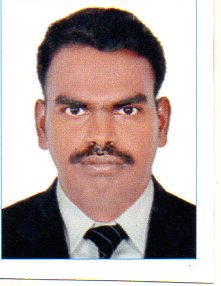 Date of Birth				:	05.01.1985Email					:	gulfjobseeker-393075@2freemail.com Educational Qualification		:	S.S.L.C PassedTechnical				:	Diploma in Electrical & Electronics Engineering						in 2004 From Bharath Polytechnic College.Computer Knowledge			:	AutoCAD, MS OfficeCareer SummaryFrom Feb 2009 onwards		:	Abu Dhabi, UAE						(Franchised Panei Builder of Schneider Electric)From Dec’2004 to Jan .2008			Experience				:	11 years in LV Switchgear Design, all type of control wireing Control and Design in Control, Synchronis& protection Panels for Transformer, Generator, Bus bar, Feeder and Distance Protection, Operation & Maintenance of Power Plant, Security & Fire Alarm systems, BMS, Coordination, with customer & site people. testing&Quality.Career ProfileFrom Feb ‘2009 onwards		:	Abu Dhabi, UAECompany Profile			:	Manufacturer of LV Switchgear Panels.						(Franchised Panel of Schneider Electric)Position Holding			:	Test LVHandled Design Preparation, Modification and attend client/customer meeting.In addition to that I am looking Testing & Quality Control of LV switchgear.Position Holding			:	Sr. Technical Assistant – DesignDuties & Responsibilities		:	Product specification & prepare the drawing GA,    Internal Arrangement, SLD, Control Circuits for Transformer Protection, Bus bar Protection, Generator Protection Control &Synchronising Panel of Power systems.Company Profile			:	 				Manufacturer of Diesel & Gas Cummins Generator.Duties & Responsibilities		:	Operation & Maintenance of 10*770KW, 						6*900KW Generator Diesel & HFO Power Plant.Control room operations of generator sets & Trouble Shooting of Engine electronic system, Parallel operation of DGs under PLC Control.Prepared of Daily, Monthly and Yearly Reports of the engines performance.Position Holding			:	AutoCAD DraughtsmanDuties & Responsibilities		:	Prepare and Drafting General Arrangement, Internal Arrangement SLD & Control circuits drawings of Control, synchronizing and Relay panels.Position Holding			:	CAD OperatorDuties & Responsibilities		:	Prepare and Drafting General Arrangement, InternalArrangement SLD & Control Circuits drawings of Control, Synchronising and Relay panels.